Биологическая лаборатория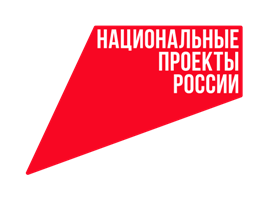 В этом году на базе мценской школы № 3 открылся образовательный центр естественнонаучной и технологической направленностей  «Точка роста», реализованный благодаря нацпроекту «Образование». О работе центра рассказала учитель химии и биологии школы № 3 Марина Караваева. - Мы получили достаточное количество химического оборудования: химические приборы для демонстрационных и  практических  работ, лабораторную посуду и, что самое главное, реактивы. Это позволило сделать уроки химии  интереснее, познавательнее, нагляднее, - говорит Марина Евгеньевна. - На базе школы реализуются предметные области «Химия» и «Биология» в формате урочных, внеурочных занятий и занятий дополнительного образования. У учеников 6 класса ведется курс внеурочной деятельности «Практическая биология». Школьники с удовольствием работали с новыми микроскопами, имеющими несколько разных увеличений, рассматривали и готовые микропрепараты (поступившие в рамках программы «Точка роста»), и микропрепараты, сделанные самостоятельно. Ученики 7 класса в полном составе посещают курс «Познавательная химия», где знакомятся  не только с  азами теоретической, но и практической химии через несложные, но наглядные опыты и демонстрации. Для учеников 8-11 классов предусмотрен сквозной курс практической химии «Химический практикум», который позволяет не только наблюдать за химическим экспериментом, но и проводить его самостоятельно, оттачивая умения  и навыки практического характера. В  дальнейшем, по словам Марины Евгеньевны, это поможет школьникам, выбравшим химию для сдачи государственного экзамена, справиться не только с практической частью задания, но и в теоретической части сделать минимальное число ошибок.  - Старшеклассники (10-11 класс) по ФГОС должны выполнить хотя бы одну проектную работу. И химический инструментарий, поступивший в нашу школу, решает  проблему выбора проекта по химии, - говорит педагог. -  Во время осенних каникул  для учащихся 8 класса функционировала дистанционная каникулярная профориентационная  образовательная программа «Тайны мира эксперементов по химии».  Она предназначена для развития интереса к такому сложному, но одновременно загадочному, творческому и очень притягательному предмету химия.Я надеюсь, что новая «Биохимическая лаборатория», поступившая в нашу школу в этом учебном году, будет вовлекать школьников в проектную и научную деятельность. Может быть  для кого- нибудь это будет мотивом  для выбора профессии.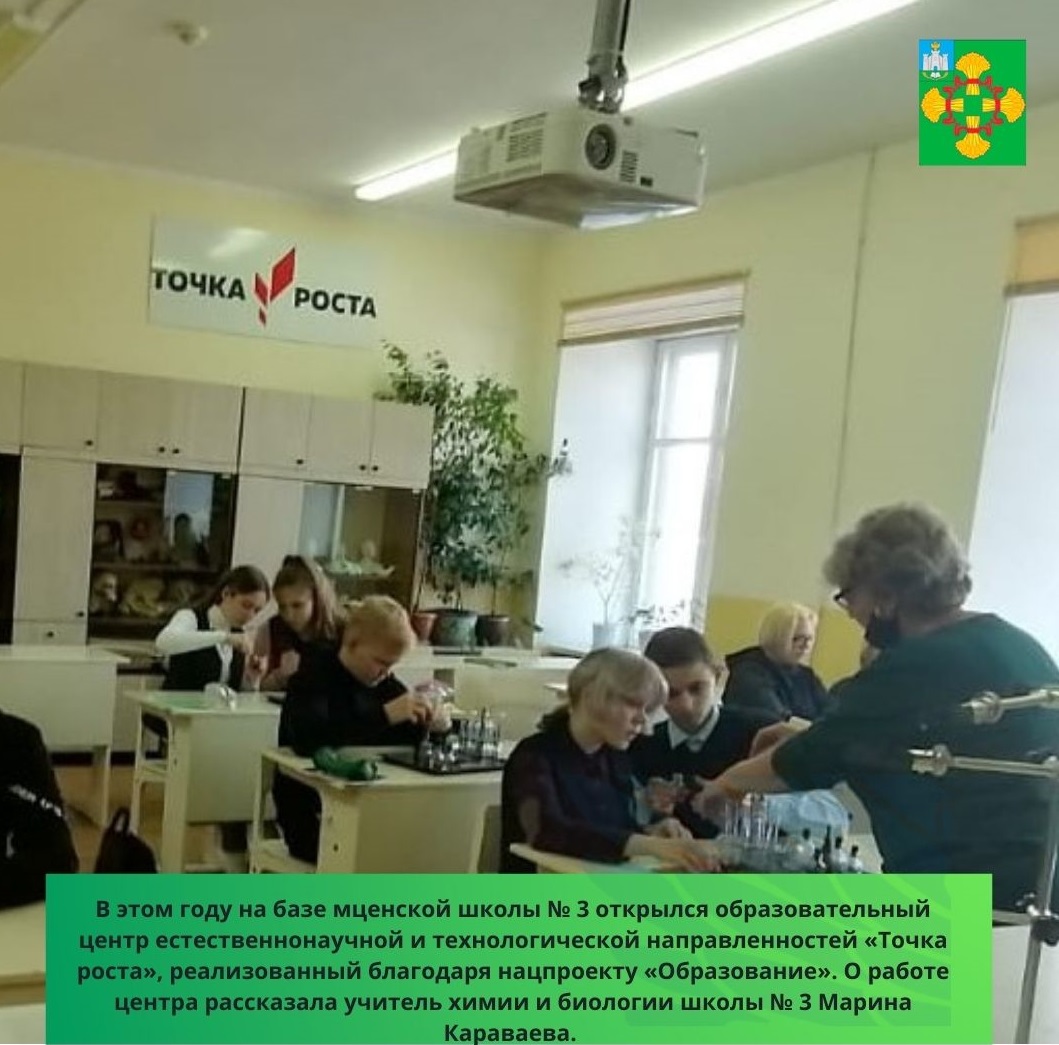 